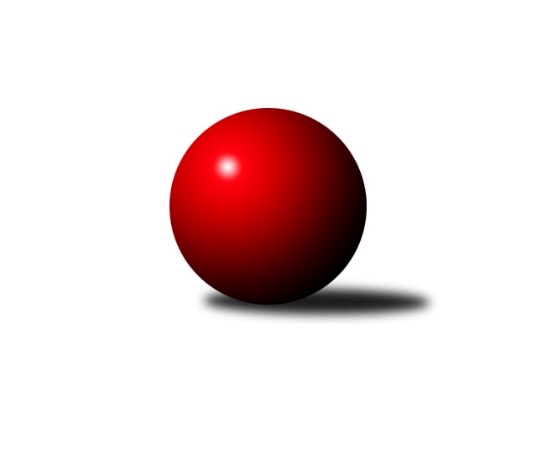 Č.7Ročník 2021/2022	28.5.2024 OP Jindřichův Hradec 2021/2022Statistika 7. kolaTabulka družstev:		družstvo	záp	výh	rem	proh	skore	sety	průměr	body	plné	dorážka	chyby	1.	TJ Jiskra Nová Bystřice B	6	6	0	0	32.5 : 3.5 	(32.5 : 15.5)	1697	12	1186	512	32.8	2.	TJ Jiskra Nová Bystřice C	6	5	0	1	25.0 : 11.0 	(28.0 : 20.0)	1653	10	1144	509	33.2	3.	TJ Kunžak C	6	4	0	2	23.0 : 13.0 	(29.0 : 19.0)	1587	8	1111	476	38.8	4.	TJ Nová Včelnice B	6	2	0	4	14.0 : 22.0 	(24.0 : 24.0)	1542	4	1094	449	37.3	5.	TJ Slovan Jindřichův Hradec B	6	2	0	4	14.0 : 22.0 	(22.0 : 26.0)	1502	4	1086	416	54.2	6.	TJ Centropen Dačice F	6	2	0	4	12.0 : 24.0 	(15.0 : 33.0)	1558	4	1117	442	45	7.	TJ Sokol Slavonice C	6	0	0	6	5.5 : 30.5 	(17.5 : 30.5)	1490	0	1063	427	51.2Tabulka doma:		družstvo	záp	výh	rem	proh	skore	sety	průměr	body	maximum	minimum	1.	TJ Jiskra Nová Bystřice B	4	4	0	0	22.0 : 2.0 	(23.0 : 9.0)	1720	8	1760	1633	2.	TJ Jiskra Nová Bystřice C	3	3	0	0	16.0 : 2.0 	(16.0 : 8.0)	1637	6	1712	1555	3.	TJ Centropen Dačice F	2	2	0	0	10.0 : 2.0 	(9.0 : 7.0)	1623	4	1654	1591	4.	TJ Slovan Jindřichův Hradec B	3	2	0	1	11.0 : 7.0 	(13.0 : 11.0)	1525	4	1540	1506	5.	TJ Kunžak C	2	1	0	1	7.0 : 5.0 	(9.5 : 6.5)	1609	2	1635	1583	6.	TJ Nová Včelnice B	4	1	0	3	8.0 : 16.0 	(15.0 : 17.0)	1596	2	1632	1545	7.	TJ Sokol Slavonice C	3	0	0	3	4.5 : 13.5 	(7.5 : 16.5)	1514	0	1562	1457Tabulka venku:		družstvo	záp	výh	rem	proh	skore	sety	průměr	body	maximum	minimum	1.	TJ Kunžak C	4	3	0	1	16.0 : 8.0 	(19.5 : 12.5)	1582	6	1628	1534	2.	TJ Jiskra Nová Bystřice B	2	2	0	0	10.5 : 1.5 	(9.5 : 6.5)	1686	4	1745	1627	3.	TJ Jiskra Nová Bystřice C	3	2	0	1	9.0 : 9.0 	(12.0 : 12.0)	1659	4	1674	1644	4.	TJ Nová Včelnice B	2	1	0	1	6.0 : 6.0 	(9.0 : 7.0)	1516	2	1558	1473	5.	TJ Slovan Jindřichův Hradec B	3	0	0	3	3.0 : 15.0 	(9.0 : 15.0)	1491	0	1540	1389	6.	TJ Sokol Slavonice C	3	0	0	3	1.0 : 17.0 	(10.0 : 14.0)	1482	0	1584	1407	7.	TJ Centropen Dačice F	4	0	0	4	2.0 : 22.0 	(6.0 : 26.0)	1537	0	1608	1478Tabulka podzimní části:		družstvo	záp	výh	rem	proh	skore	sety	průměr	body	doma	venku	1.	TJ Jiskra Nová Bystřice B	6	6	0	0	32.5 : 3.5 	(32.5 : 15.5)	1697	12 	4 	0 	0 	2 	0 	0	2.	TJ Jiskra Nová Bystřice C	6	5	0	1	25.0 : 11.0 	(28.0 : 20.0)	1653	10 	3 	0 	0 	2 	0 	1	3.	TJ Kunžak C	6	4	0	2	23.0 : 13.0 	(29.0 : 19.0)	1587	8 	1 	0 	1 	3 	0 	1	4.	TJ Nová Včelnice B	6	2	0	4	14.0 : 22.0 	(24.0 : 24.0)	1542	4 	1 	0 	3 	1 	0 	1	5.	TJ Slovan Jindřichův Hradec B	6	2	0	4	14.0 : 22.0 	(22.0 : 26.0)	1502	4 	2 	0 	1 	0 	0 	3	6.	TJ Centropen Dačice F	6	2	0	4	12.0 : 24.0 	(15.0 : 33.0)	1558	4 	2 	0 	0 	0 	0 	4	7.	TJ Sokol Slavonice C	6	0	0	6	5.5 : 30.5 	(17.5 : 30.5)	1490	0 	0 	0 	3 	0 	0 	3Tabulka jarní části:		družstvo	záp	výh	rem	proh	skore	sety	průměr	body	doma	venku	1.	TJ Jiskra Nová Bystřice C	0	0	0	0	0.0 : 0.0 	(0.0 : 0.0)	0	0 	0 	0 	0 	0 	0 	0 	2.	TJ Centropen Dačice F	0	0	0	0	0.0 : 0.0 	(0.0 : 0.0)	0	0 	0 	0 	0 	0 	0 	0 	3.	TJ Kunžak C	0	0	0	0	0.0 : 0.0 	(0.0 : 0.0)	0	0 	0 	0 	0 	0 	0 	0 	4.	TJ Jiskra Nová Bystřice B	0	0	0	0	0.0 : 0.0 	(0.0 : 0.0)	0	0 	0 	0 	0 	0 	0 	0 	5.	TJ Slovan Jindřichův Hradec B	0	0	0	0	0.0 : 0.0 	(0.0 : 0.0)	0	0 	0 	0 	0 	0 	0 	0 	6.	TJ Nová Včelnice B	0	0	0	0	0.0 : 0.0 	(0.0 : 0.0)	0	0 	0 	0 	0 	0 	0 	0 	7.	TJ Sokol Slavonice C	0	0	0	0	0.0 : 0.0 	(0.0 : 0.0)	0	0 	0 	0 	0 	0 	0 	0 Zisk bodů pro družstvo:		jméno hráče	družstvo	body	zápasy	v %	dílčí body	sety	v %	1.	Richard Paul 	TJ Jiskra Nová Bystřice B 	5.5	/	6	(92%)	7	/	12	(58%)	2.	Marcela Chramostová 	TJ Kunžak C 	4	/	5	(80%)	6.5	/	10	(65%)	3.	Marie Škodová 	TJ Slovan Jindřichův Hradec B 	4	/	5	(80%)	6	/	10	(60%)	4.	Jiří Mertl 	TJ Jiskra Nová Bystřice C 	4	/	6	(67%)	6.5	/	12	(54%)	5.	Jan Baudyš 	TJ Jiskra Nová Bystřice B 	3	/	3	(100%)	6	/	6	(100%)	6.	Jaroslav Běhoun 	TJ Jiskra Nová Bystřice B 	3	/	3	(100%)	5	/	6	(83%)	7.	Veronika Pýchová 	TJ Jiskra Nová Bystřice C 	3	/	4	(75%)	6	/	8	(75%)	8.	Vlastimil Škrabal 	TJ Kunžak C 	3	/	4	(75%)	5	/	8	(63%)	9.	Vladimír Klíma 	TJ Nová Včelnice B 	3	/	4	(75%)	5	/	8	(63%)	10.	Dagmar Stránská 	TJ Jiskra Nová Bystřice B 	3	/	4	(75%)	4.5	/	8	(56%)	11.	Jan Havlíček ml.	TJ Jiskra Nová Bystřice B 	3	/	4	(75%)	4	/	8	(50%)	12.	Ondřej Kubeš 	TJ Sokol Slavonice C 	3	/	5	(60%)	6	/	10	(60%)	13.	Radka Burianová 	TJ Kunžak C 	3	/	5	(60%)	5	/	10	(50%)	14.	Pavel Holzäpfel 	TJ Centropen Dačice F 	3	/	5	(60%)	4	/	10	(40%)	15.	Libuše Hanzalíková 	TJ Kunžak C 	3	/	6	(50%)	8	/	12	(67%)	16.	Petra Mertlová 	TJ Jiskra Nová Bystřice C 	2	/	2	(100%)	4	/	4	(100%)	17.	Jiří Kačo 	TJ Slovan Jindřichův Hradec B 	2	/	3	(67%)	4	/	6	(67%)	18.	Tomáš Kopáček 	TJ Jiskra Nová Bystřice B 	2	/	3	(67%)	4	/	6	(67%)	19.	Jan Mol 	TJ Jiskra Nová Bystřice C 	2	/	3	(67%)	3	/	6	(50%)	20.	Lukáš Lavička 	TJ Nová Včelnice B 	2	/	3	(67%)	3	/	6	(50%)	21.	Josef Ivan 	TJ Jiskra Nová Bystřice C 	2	/	4	(50%)	5	/	8	(63%)	22.	Jovana Vilímková 	TJ Kunžak C 	2	/	4	(50%)	4.5	/	8	(56%)	23.	Stanislav Musil 	TJ Centropen Dačice F 	2	/	5	(40%)	4	/	10	(40%)	24.	František Běhůnek 	TJ Sokol Slavonice C 	2	/	6	(33%)	5.5	/	12	(46%)	25.	František Hána 	TJ Nová Včelnice B 	2	/	6	(33%)	4.5	/	12	(38%)	26.	Pavel Novák 	TJ Jiskra Nová Bystřice C 	1	/	1	(100%)	1	/	2	(50%)	27.	Josef Jirků 	TJ Slovan Jindřichův Hradec B 	1	/	1	(100%)	1	/	2	(50%)	28.	Martin Kovalčík 	TJ Nová Včelnice B 	1	/	2	(50%)	2.5	/	4	(63%)	29.	Jan Šebera 	TJ Nová Včelnice B 	1	/	2	(50%)	2	/	4	(50%)	30.	Martin Novák 	TJ Slovan Jindřichův Hradec B 	1	/	3	(33%)	3	/	6	(50%)	31.	Jiří Hembera 	TJ Nová Včelnice B 	1	/	4	(25%)	5	/	8	(63%)	32.	Stanislav Koros 	TJ Slovan Jindřichův Hradec B 	1	/	4	(25%)	3	/	8	(38%)	33.	Milan Švec 	TJ Jiskra Nová Bystřice C 	1	/	4	(25%)	2.5	/	8	(31%)	34.	Lubomír Náměstek 	TJ Centropen Dačice F 	1	/	4	(25%)	2	/	8	(25%)	35.	Miloš Veselý 	TJ Centropen Dačice F 	1	/	5	(20%)	3	/	10	(30%)	36.	Jaroslav Vrzal 	TJ Slovan Jindřichův Hradec B 	1	/	5	(20%)	3	/	10	(30%)	37.	Jiří Matouš 	TJ Centropen Dačice F 	1	/	5	(20%)	2	/	10	(20%)	38.	Milena Žampachová 	TJ Sokol Slavonice C 	0.5	/	4	(13%)	1	/	8	(13%)	39.	Jiří Dvořák 	TJ Nová Včelnice B 	0	/	1	(0%)	1	/	2	(50%)	40.	Rudolf Borovský 	TJ Sokol Slavonice C 	0	/	1	(0%)	1	/	2	(50%)	41.	Josef Smažil 	TJ Sokol Slavonice C 	0	/	1	(0%)	0	/	2	(0%)	42.	Hana Drobiličová 	TJ Sokol Slavonice C 	0	/	2	(0%)	2	/	4	(50%)	43.	Tomáš Cvček 	TJ Sokol Slavonice C 	0	/	2	(0%)	2	/	4	(50%)	44.	Lenka Pudilová 	TJ Slovan Jindřichův Hradec B 	0	/	2	(0%)	1	/	4	(25%)Průměry na kuželnách:		kuželna	průměr	plné	dorážka	chyby	výkon na hráče	1.	TJ Nová Včelnice, 1-2	1620	1137	483	33.6	(405.1)	2.	TJ Jiskra Nová Bystřice, 1-4	1604	1127	476	41.4	(401.2)	3.	TJ Centropen Dačice, 1-4	1592	1136	456	42.0	(398.1)	4.	TJ Kunžak, 1-2	1585	1120	465	47.3	(396.3)	5.	TJ Sokol Slavonice, 1-4	1556	1110	446	46.2	(389.2)	6.	TJ Jindřichův Hradec, 1-2	1498	1075	422	45.3	(374.5)Nejlepší výkony na kuželnách:TJ Nová Včelnice, 1-2TJ Jiskra Nová Bystřice B	1745	5. kolo	Jiří Mertl 	TJ Jiskra Nová Bystřice C	466	3. koloTJ Jiskra Nová Bystřice C	1674	3. kolo	Jaroslav Běhoun 	TJ Jiskra Nová Bystřice B	456	5. koloTJ Nová Včelnice B	1632	3. kolo	František Hána 	TJ Nová Včelnice B	452	3. koloTJ Nová Včelnice B	1630	1. kolo	Richard Paul 	TJ Jiskra Nová Bystřice B	440	5. koloTJ Centropen Dačice F	1608	1. kolo	Stanislav Musil 	TJ Centropen Dačice F	430	1. koloTJ Nová Včelnice B	1578	5. kolo	Dagmar Stránská 	TJ Jiskra Nová Bystřice B	426	5. koloTJ Kunžak C	1552	7. kolo	Jan Havlíček ml.	TJ Jiskra Nová Bystřice B	423	5. koloTJ Nová Včelnice B	1545	7. kolo	Marcela Chramostová 	TJ Kunžak C	420	7. kolo		. kolo	Vladimír Klíma 	TJ Nová Včelnice B	413	1. kolo		. kolo	Jan Šebera 	TJ Nová Včelnice B	412	3. koloTJ Jiskra Nová Bystřice, 1-4TJ Jiskra Nová Bystřice B	1760	1. kolo	Jan Havlíček ml.	TJ Jiskra Nová Bystřice B	478	4. koloTJ Jiskra Nová Bystřice B	1750	6. kolo	Richard Paul 	TJ Jiskra Nová Bystřice B	472	1. koloTJ Jiskra Nová Bystřice B	1738	4. kolo	Petra Mertlová 	TJ Jiskra Nová Bystřice C	463	1. koloTJ Jiskra Nová Bystřice C	1712	4. kolo	Jan Baudyš 	TJ Jiskra Nová Bystřice B	459	6. koloTJ Jiskra Nová Bystřice C	1658	1. kolo	Jan Baudyš 	TJ Jiskra Nová Bystřice B	457	1. koloTJ Jiskra Nová Bystřice C	1643	2. kolo	Jaroslav Běhoun 	TJ Jiskra Nová Bystřice B	455	6. koloTJ Jiskra Nová Bystřice B	1633	3. kolo	Josef Ivan 	TJ Jiskra Nová Bystřice C	448	4. koloTJ Kunžak C	1628	3. kolo	Jiří Mertl 	TJ Jiskra Nová Bystřice C	442	2. koloTJ Jiskra Nová Bystřice C	1555	7. kolo	Jiří Mertl 	TJ Jiskra Nová Bystřice C	440	1. koloTJ Centropen Dačice F	1539	6. kolo	Petra Mertlová 	TJ Jiskra Nová Bystřice C	440	4. koloTJ Centropen Dačice, 1-4TJ Centropen Dačice F	1654	5. kolo	Stanislav Musil 	TJ Centropen Dačice F	440	5. koloTJ Centropen Dačice F	1591	7. kolo	Ondřej Kubeš 	TJ Sokol Slavonice C	434	5. koloTJ Sokol Slavonice C	1584	5. kolo	Miloš Veselý 	TJ Centropen Dačice F	431	5. koloTJ Slovan Jindřichův Hradec B	1540	7. kolo	Miloš Veselý 	TJ Centropen Dačice F	417	7. kolo		. kolo	Pavel Holzäpfel 	TJ Centropen Dačice F	410	7. kolo		. kolo	Marie Škodová 	TJ Slovan Jindřichův Hradec B	409	7. kolo		. kolo	Stanislav Musil 	TJ Centropen Dačice F	404	7. kolo		. kolo	Lubomír Náměstek 	TJ Centropen Dačice F	398	5. kolo		. kolo	Milena Žampachová 	TJ Sokol Slavonice C	398	5. kolo		. kolo	Stanislav Koros 	TJ Slovan Jindřichův Hradec B	394	7. koloTJ Kunžak, 1-2TJ Jiskra Nová Bystřice C	1644	6. kolo	Vlastimil Škrabal 	TJ Kunžak C	429	2. koloTJ Kunžak C	1635	2. kolo	Radka Burianová 	TJ Kunžak C	428	6. koloTJ Kunžak C	1583	6. kolo	Veronika Pýchová 	TJ Jiskra Nová Bystřice C	425	6. koloTJ Centropen Dačice F	1478	2. kolo	Marcela Chramostová 	TJ Kunžak C	418	2. kolo		. kolo	Jan Mol 	TJ Jiskra Nová Bystřice C	417	6. kolo		. kolo	Pavel Holzäpfel 	TJ Centropen Dačice F	413	2. kolo		. kolo	Libuše Hanzalíková 	TJ Kunžak C	408	2. kolo		. kolo	Jiří Mertl 	TJ Jiskra Nová Bystřice C	405	6. kolo		. kolo	Jovana Vilímková 	TJ Kunžak C	398	6. kolo		. kolo	Milan Švec 	TJ Jiskra Nová Bystřice C	397	6. koloTJ Sokol Slavonice, 1-4TJ Jiskra Nová Bystřice B	1627	2. kolo	Tomáš Kopáček 	TJ Jiskra Nová Bystřice B	434	2. koloTJ Kunžak C	1614	1. kolo	Vlastimil Škrabal 	TJ Kunžak C	432	1. koloTJ Sokol Slavonice C	1562	1. kolo	Ondřej Kubeš 	TJ Sokol Slavonice C	430	1. koloTJ Nová Včelnice B	1558	4. kolo	Jan Baudyš 	TJ Jiskra Nová Bystřice B	428	2. koloTJ Sokol Slavonice C	1523	2. kolo	Ondřej Kubeš 	TJ Sokol Slavonice C	422	4. koloTJ Sokol Slavonice C	1457	4. kolo	Marcela Chramostová 	TJ Kunžak C	416	1. kolo		. kolo	František Běhůnek 	TJ Sokol Slavonice C	406	2. kolo		. kolo	Ondřej Kubeš 	TJ Sokol Slavonice C	405	2. kolo		. kolo	František Hána 	TJ Nová Včelnice B	404	4. kolo		. kolo	Martin Kovalčík 	TJ Nová Včelnice B	403	4. koloTJ Jindřichův Hradec, 1-2TJ Slovan Jindřichův Hradec B	1540	3. kolo	Stanislav Koros 	TJ Slovan Jindřichův Hradec B	424	6. koloTJ Kunžak C	1534	5. kolo	Vladimír Klíma 	TJ Nová Včelnice B	421	6. koloTJ Slovan Jindřichův Hradec B	1528	6. kolo	Jiří Kačo 	TJ Slovan Jindřichův Hradec B	418	3. koloTJ Slovan Jindřichův Hradec B	1506	5. kolo	Jiří Kačo 	TJ Slovan Jindřichův Hradec B	414	5. koloTJ Nová Včelnice B	1473	6. kolo	Radka Burianová 	TJ Kunžak C	399	5. koloTJ Sokol Slavonice C	1407	3. kolo	Vlastimil Škrabal 	TJ Kunžak C	391	5. kolo		. kolo	Libuše Hanzalíková 	TJ Kunžak C	390	5. kolo		. kolo	Marie Škodová 	TJ Slovan Jindřichův Hradec B	390	6. kolo		. kolo	Jaroslav Vrzal 	TJ Slovan Jindřichův Hradec B	382	5. kolo		. kolo	Marie Škodová 	TJ Slovan Jindřichův Hradec B	379	3. koloČetnost výsledků:	6.0 : 0.0	5x	5.0 : 1.0	6x	4.0 : 2.0	2x	2.0 : 4.0	3x	1.5 : 4.5	1x	1.0 : 5.0	3x	0.0 : 6.0	1x